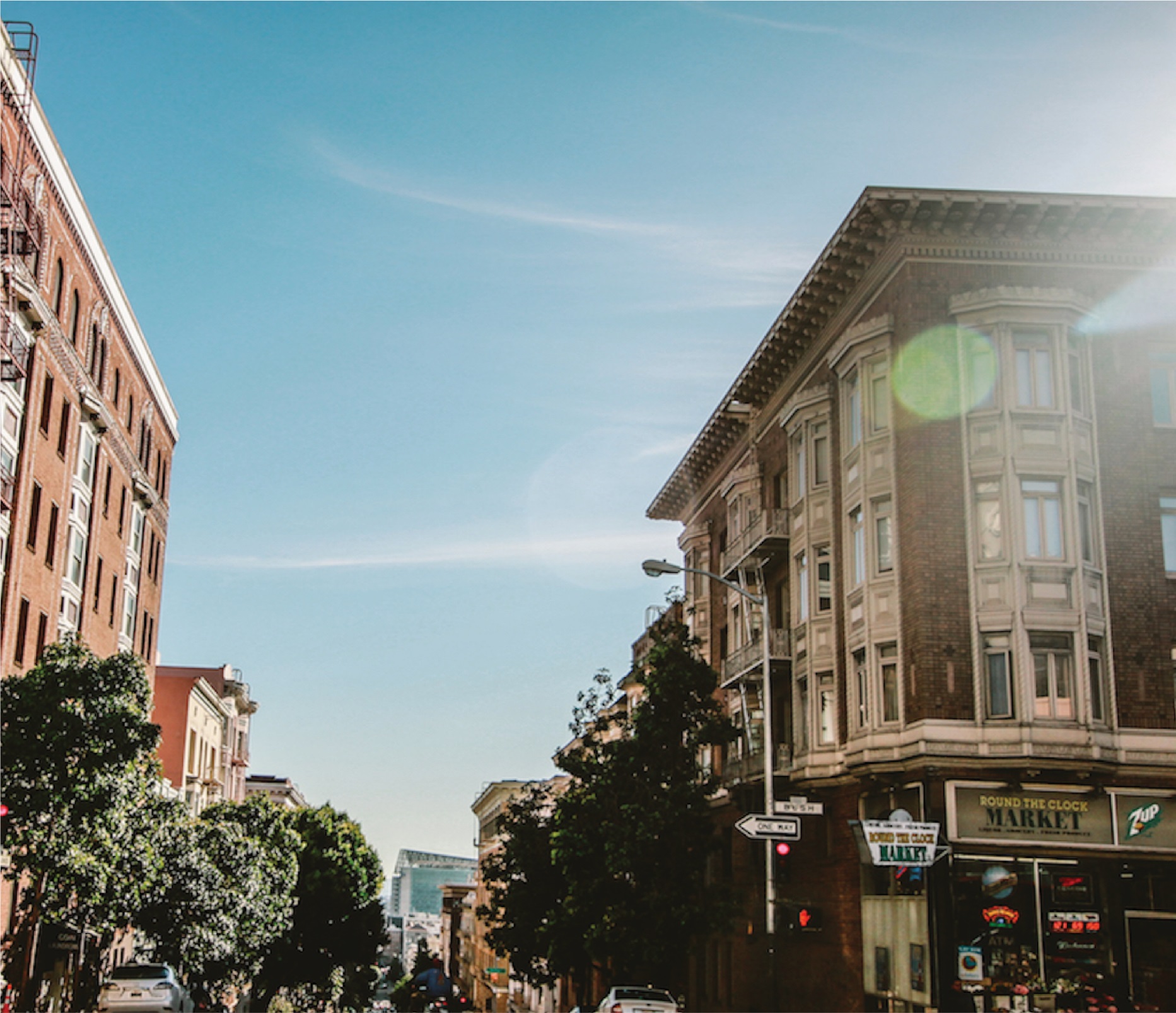 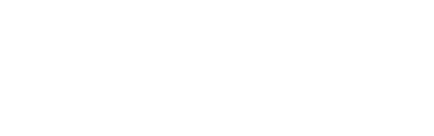 Título de encabezadoIn this task you have to click on the link below to access a speaking activity in which you are part of a conversation with a friend.  You have to listen to the conversation first and then you will be part of the conversation.  You have to solve the exercises of this activity;Vocabulary,reordering,gap filling,…By the end of the week we will create and activity you will have to email to your teacher at  beiromincho@gmail.comHere is your task:https://learnenglishteens.britishcouncil.org/skills/speaking/elementary-a2-speaking/talking-about-your-familyIES ENRIQUE NIETOESO 2  TLI